Montgomery County Commission for Women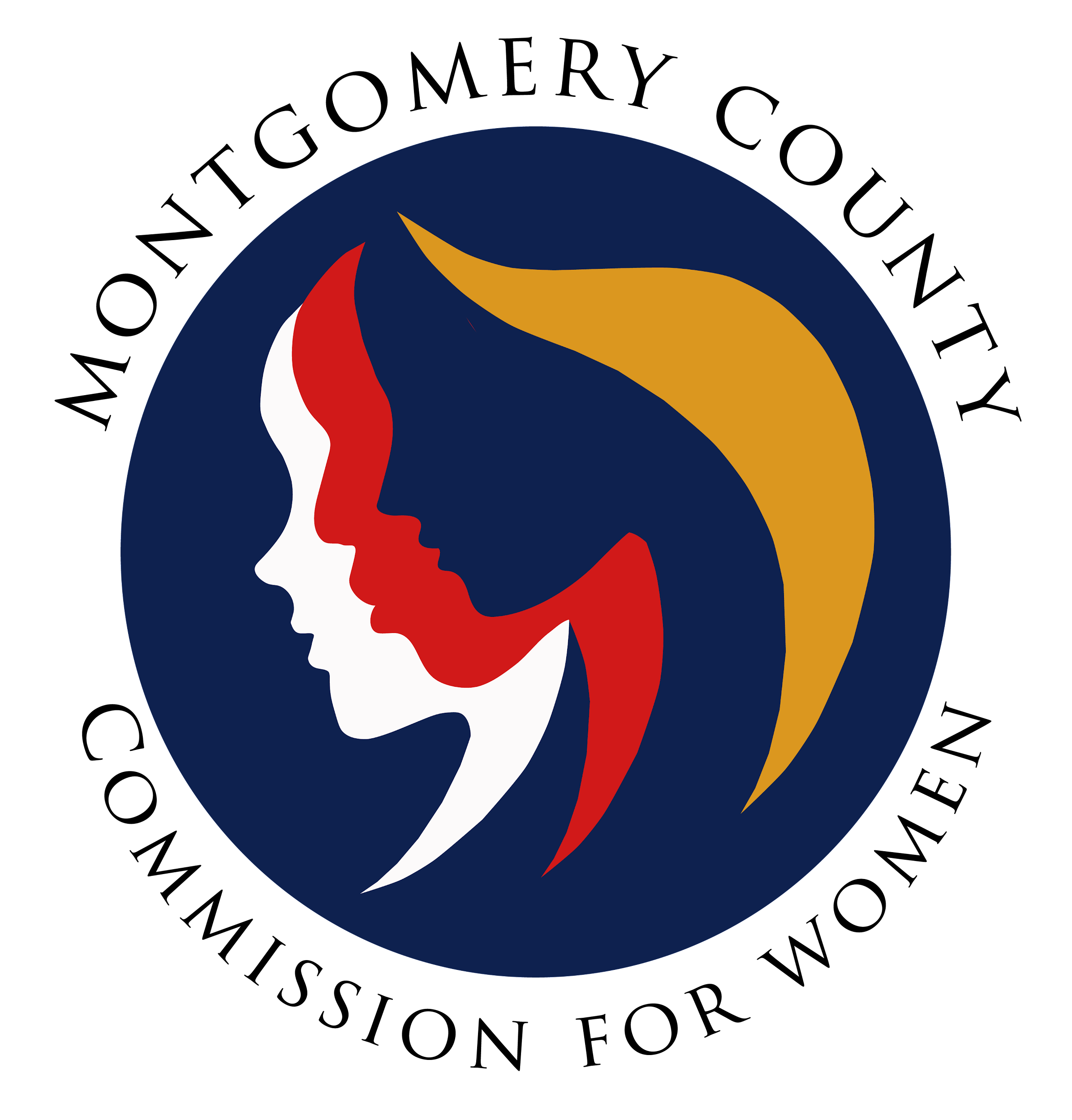  Monthly Meeting June 9, 2022Attendance MEETING MINUTESJune 9, 2022  I.       WELCOME AND INTRODUCTIONS 		                     		Chair RojasMeeting started at 7:03 p.m.II.	APPROVAL OF MINUTES AND AGENDA		        		 Chair RojasJune Agenda Executive Director Finkelstein requested additional reporting time.Motion by Commissioner Lavelle to approve the June agenda as amended. Commissioner Royster seconds. Motion passed unanimously.May Minutes Motion passed unanimously.III.       EXECUTIVE COMMITTEE REPORT		                                 Chair RojasMD CFW Roundtable Chair Rojas attended this roundtable in May. This was a time for Maryland Commissions to gather and share updates. Executive Director Finkelstein forwarded the updates. Selection Committee We will have 4 vacancies. Commissioner Patricia Maclay has resigned from the commission and her last day will be June 30. We thank her for all her great work! We have three (3) Commissioners to serve on the Selections Committee. These individuals also serve as the interview group. Commissioners who are re-applying cannot serve on this committee. Commissioner Argoti expressed interest. Please send an email to Executive Director Finkelstein or Chair Rojas if you are interested. Legislation from Councilmember Andrew FriedsonThe legislation has been drafted. Today, we were informed that the hearing will be next July 12. Chair Rojas suggests that we discuss this legislation before committing to the hearing. We can also propose the PALS committee to review.The Parental Leave Act provides 6 paid weeks to county employees. Commissioner Lavelle expressed how surprised she was that this was not already in place. She fully supports the legislation.Commissioner Drew fully supports both bills, especially with lactation being a unique issue that required designated space for pumping and storing.MS. Thompson also shares her personal experience around being a new mom. She was required to use all her vacation and sick time for her maternity leave but received donated time from a team member. Commissioner Romero suggests that Councilmember Friedson extend this to the private sector and make a strong push for this.Commissioner Lavelle moves that we support the Paid Parental Leave Act and Right to Nourish Act. Commissioner Drew seconds. All in favor. Motion passed.IV.	EXECUTIVE DIRECTOR REPORT		       Executive Director FinkelsteinIntent to Run Forms If you would like to run for office, please send your form to Executive Director Finkelstein and Commissioner Enendu. Forms are due July 14 (next meeting) Elections will take place on August 11.Commission for Women Vacancy announcement The vacancy has been posted and was sent to all. All applications due June 24. Commissioner Romero asks about the recruitment timeline. Chair Rojas explained how this round we are recruiting now until August and will remain with 11 commissioners until those vacancies are filled. If we lose commissioners between then, we pull the next name from the previous recruitment cycle. Councilmember Hans Riemer is providing a proclamation for the Title IX anniversary at the next Council meeting.  If anyone would like to attend, please let Jodi know. Individuals that would like to attend should contact Executive Director FinkelsteinCFW drive - information in the email reminder.V.        COMMITTEE REPORTS 
 c. Budget							Commissioners Rojas/DrewThe committee met and will have future meetings.Commissioner Drew provided a background on the committee and its structure. The commission has two funds: Unrestricted and Restricted. Unrestricted funds - funds and approved by the county and managed by Jodi. Restricted funds - funds that came into the commission at one point for a specific initiative and needs to be used for that specific project. Special note that the Scholarship funds go directly to Montgomery College. It is not a budget line in the restricted budget.Executive Director Finkelstein receives a report of the CFW budget and balance from the county budget office. The committee would like to monitor the CFW budget and regularly review the budget so that when we get these county reports, we can ensure that it is accurate and make requests for fund use. We used to have a form to request use of CFW funds and the committee would process. Commissioner Enendu asked if we ever received guidance from the County attorney around the protocol of donating money to organizations. This correspondence has not been given yet and Executive Director Finkelstein will follow up.
f. Public Relations					  	 Commissioner ArgotiCFW printed brochures and one pagers were created and were distributed this past weekend. Approximately 300 of each were printed because certain descriptions may change at the strategic planning committee.Commissioner Argoti also puts out a request to all committees that if there are any highlights or key initiatives, please inform PR so we can help amplify and promote. Some ideas for current initiatives to amplify include the board vacancies and county legislation. VI.       LIAISON REPORTS 	 NONEVII.    AD HOC COMMITTEE REPORT(S)  c. 50th Anniversary			     Commissioners Enendu/Maclay/Rubin/ArgotiThe picnic celebration was a great success and  over 250 people registered. About 100-150 people attended and included former commissioners and volunteers. The event planner also did an incredible job of managing all aspects of the event. See event pictures here.Reminder for the July event which will be invite-only and more formal for the time capsule event. The event will be held on Sunday, July 17 at 2 p.m. at the Sandy Spring Museum. Invitations will be sent shortly. IX.	OLD BUSINESS NONEX.	NEW BUSINESS/ANNOUNCEMENTSChair Rojas agreed that the date for our strategic planning committee will be on Saturday, October 8, 2022 in the morning.Three amazing women will be leaving the commission—Chair Rojas shared a tribute video for Commissioner Drew, Rubin, and Whitehead-Quigley who are ending their terms with us. Heartfelt comments and memories were shared.XI.      AdjournMeeting adjourned at 8:15 p.m.AttendingNot AttendingGuests	Donna Rojas – ChairTonia Bui – 2nd Vice ChairIsabel Argoti – SecretaryBetty RomeroNicole Y. DrewDiana RubinJan MolinoIjeoma EnenduKimberly MouzonTondalayo RoysterAngela Whitehead QuigleyJanet LavalleArlinda ClarkStaffJodi FinkelsteinOyin ThompsonPatricia Maclay – 1st Vice ChairChai Shenoy